   БОЙОРОк                                                                                     РАСПОРЯЖЕНИЕ«20»  апрель 2012  й.                                 № 9р                    «20»  апреля 2012 г.О работе администрации Сельского поселенияСтаротумбагушевский сельсовет  по соблюдению  законодательства о благоустройстве     Рассмотрев  представление № 5д-2012 от 21.03.2012 года Прокуратуры Шаранского района об устранении нарушений законодательства о благоустройстве, администрация сельского поселения  Старотумбагушевский сельсовет приняла    конкретные  меры по устранению указанных нарушений, а именно:      1. Объявить замечание  Шуматовой Ирине Анатольевне,  управляющему делами сельского поселения Старотумбагушевский сельсовет,  за ненадлежащее  исполнение  требований  законодательства Российской Федерации.Глава  сельского поселенияСтаротумбагушевского сельсовета               	             Н.В.Бикташева                        БАШҚОРТОСТАН РЕСПУБЛИКАҺЫ                      ШАРАН РАЙОНЫ МУНИЦИПАЛЬ РАЙОНЫ                           ИСКЕ ТОМБАҒОШ АУЫЛ СОВЕТЫ                        АУЫЛ БИЛӘМӘҺЕ ХАКИМИӘТЕ           Иске Томбағош ауылы, тел.(34769) 2-47-19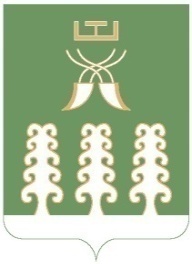                     РЕСПУБЛИКА БАШКОРТОСТАН        МУНИЦИПАЛЬНЫЙ РАЙОН ШАРАНСКИЙ РАЙОН          АДМИНИСТРАЦИЯ  СЕЛЬСКОГО ПОСЕЛЕНИЯ              СТАРОТУМБАГУШЕВСКИЙ СЕЛЬСОВЕТ с. Старотумбагушево, тел.(34769) 2-47-19